15.1. Kőzetlemezek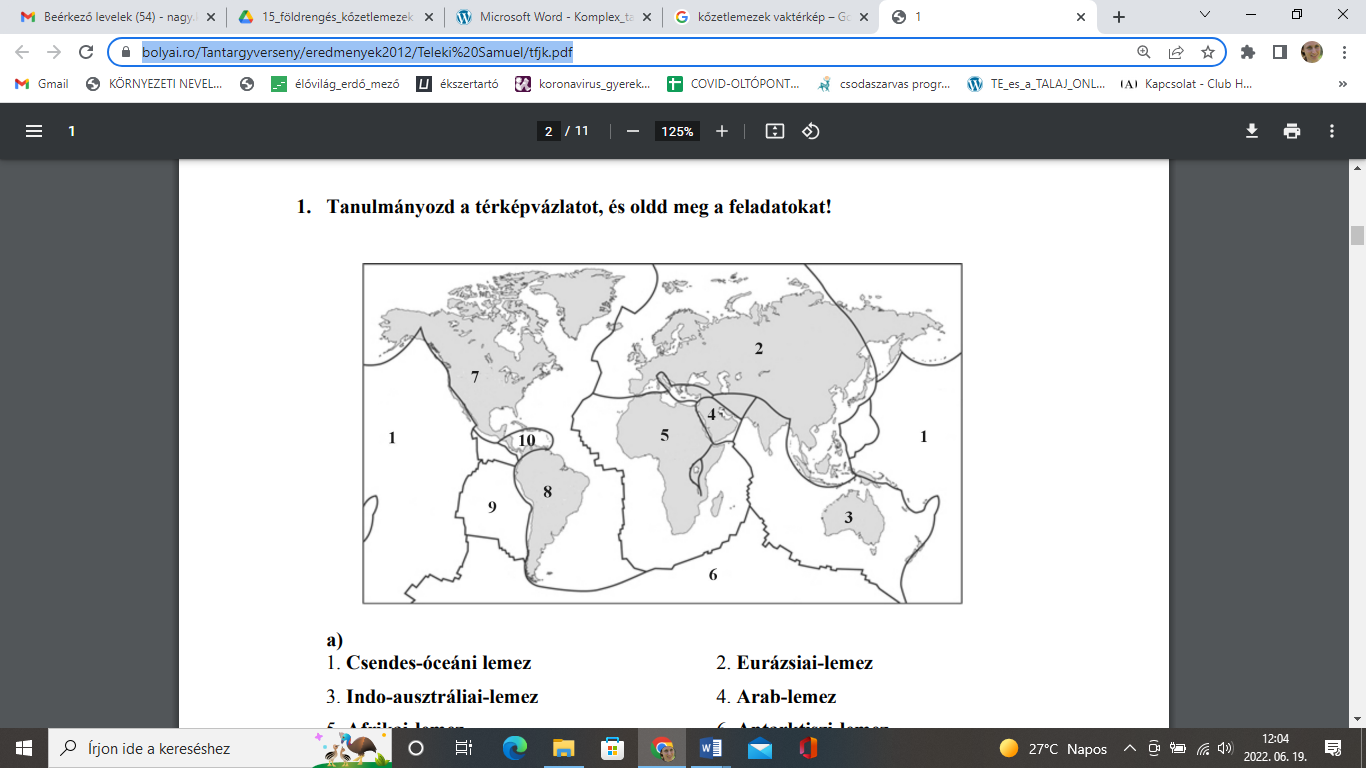 Forrás:https://www.bolyai.ro/Tantargyverseny/eredmenyek2012/Teleki%20Samuel/tfjk.pdf